《花好月圆人团聚，中秋佳节庆团圆》2018  灯笼创作比赛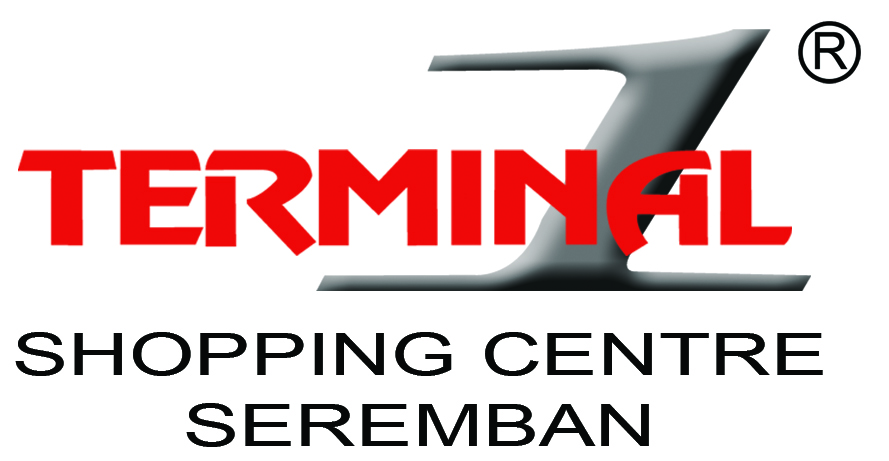 报名处：芙蓉第一终站购物广场Miss Puspa: 012-3747393         办公室: 06-7673193         Fax: 06-7673196《花好月圆人团聚，中秋佳节庆团圆》2018 灯笼创作比赛Name姓名： (Chinese中) ______________     (English英) ________________________Address地址：___________________________________________________________Tel电话：________________ Age年龄:_____ Date Of Birth出生日期：___________Name/Theme of Lantern名称/灯笼主题：____________________________________*要 / 不要    领回参赛作品，参赛者可在 25-09-2018上午10:00a.m.至下午 6:00p.m.领回作品。Bayaran:	Ya	TidakNo. Resit:	____________________________________________________________________________________________________________________《花好月圆人团聚，中秋佳节庆团圆》2018  灯笼创作比赛报名处：芙蓉第一终站购物广场Miss Puspa: 012-3747393         办公室: 06-7673193         Fax: 06-7673196《花好月圆人团聚，中秋佳节庆团圆》2018 灯笼创作比赛Name姓名： (Chinese中) ______________________________________     (English英) _____________________________Address地址：__________________________________________________________________________________________________Tel电话：________________ Age年龄:_____ Date Of Birth出生日期：________________________________________Name/Theme of Lantern名称/灯笼主题：____________________________________*要 / 不要    领回参赛作品，参赛者可在 25-09-2018上午10:00a.m.至下午 6:00p.m.领回作品。Bayaran:	Ya	TidakNo. Resit:	